 «Подари улыбку миру» 17 апреля в нашем детском саду  началась неделя доброты. Педагогами разработан буклет для  родителей. «Как воспитать в ребенке доброту».На группах: Беседы с детьми, просмотр видио о доброте, чтение произведений и прослушивание песенок. Дети средней, старшей и подготовительной групп изготовили «Улыбки» и с радостью дарили их сотрудникам и гостям детского сада.А Наталья Анатольевна Горячевских подготовила со своими воспитанниками старшей группы концерт для малышей.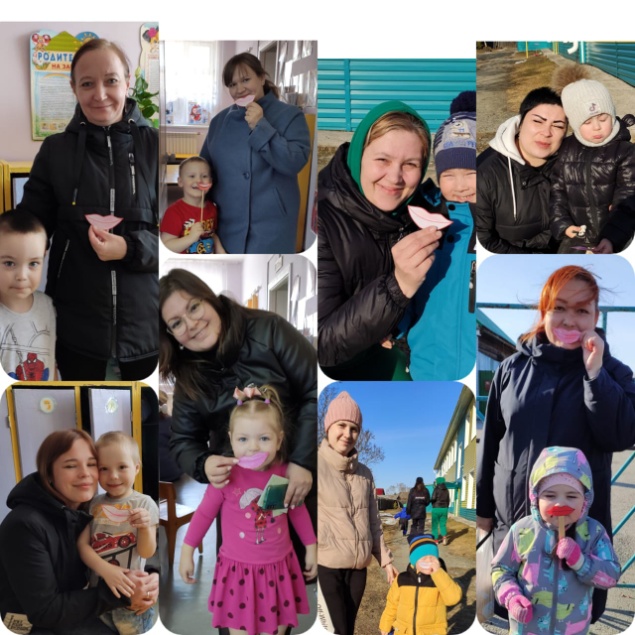 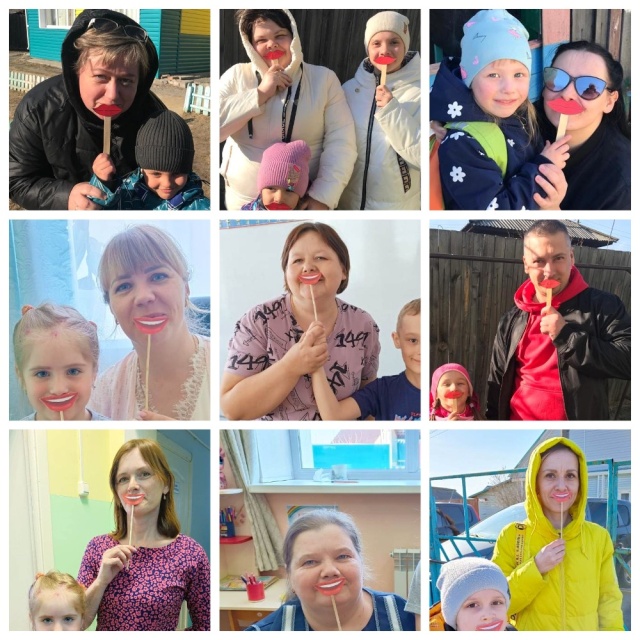 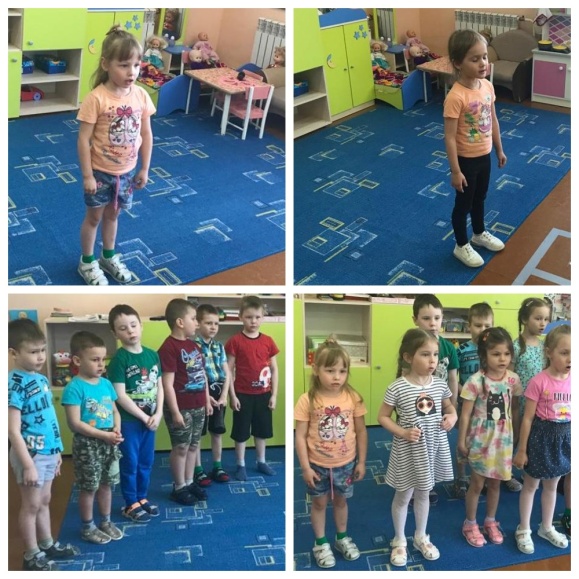 